台南市立山上國中營養午餐菜單及食材                                      103學年度 第一學期 第 三 週設計人：張芳蓓 護理師       電話：(06)5781023轉20 (健康中心)台南市立山上國中一週菜單採購表                                  103學年度 第一學期 第 三 週設計人：張芳蓓 護理師       電話：(06)5781023轉20 (健康中心)日期   星     期          日期   星     期          供應人數   菜            名	   菜            名	食材內容日期   星     期          日期   星     期          供應人數主 食副         食食材內容9月15日星期一140人白 飯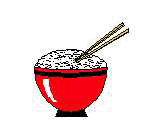 1. 香酥雞翅調理雞翅、空心菜、扁蒲、蝦米、絲瓜9月15日星期一140人白 飯2. 炒空心菜調理雞翅、空心菜、扁蒲、蝦米、絲瓜9月15日星期一140人白 飯3. 扁蒲炒蝦米調理雞翅、空心菜、扁蒲、蝦米、絲瓜9月15日星期一140人白 飯4. 絲瓜蛋花湯調理雞翅、空心菜、扁蒲、蝦米、絲瓜9月16日星期二140人麥片飯1. 三色雞丁雞胸肉丁、玉米粒、紅蘿蔔、青豆、雞胸丁、茄子、肉絲、仙草9月16日星期二140人麥片飯2. 炒小白菜雞胸肉丁、玉米粒、紅蘿蔔、青豆、雞胸丁、茄子、肉絲、仙草9月16日星期二140人麥片飯3. 醬燒茄子雞胸肉丁、玉米粒、紅蘿蔔、青豆、雞胸丁、茄子、肉絲、仙草9月16日星期二140人麥片飯4. 仙草蜜湯雞胸肉丁、玉米粒、紅蘿蔔、青豆、雞胸丁、茄子、肉絲、仙草9月17日星期三140人白 飯1. 麥克雞塊(一人三塊)料理雞塊、枸杞、絲瓜、豆芽、紫菜、蛋9月17日星期三140人白 飯2. 燉枸杞絲瓜料理雞塊、枸杞、絲瓜、豆芽、紫菜、蛋9月17日星期三140人白 飯3. 清炒豆芽料理雞塊、枸杞、絲瓜、豆芽、紫菜、蛋9月17日星期三140人白 飯4. 紫菜蛋花湯料理雞塊、枸杞、絲瓜、豆芽、紫菜、蛋9月18日星期四140人 (蔬果日)1. 廣東粥豆腐塊、皮蛋、香菇、雞蛋、玉米、青江菜、小玉西瓜9月18日星期四140人 (蔬果日)2. 炒青江菜豆腐塊、皮蛋、香菇、雞蛋、玉米、青江菜、小玉西瓜9月18日星期四140人 (蔬果日)3. 水果一份(香蕉一人一條)豆腐塊、皮蛋、香菇、雞蛋、玉米、青江菜、小玉西瓜9月18日星期四140人 (蔬果日)豆腐塊、皮蛋、香菇、雞蛋、玉米、青江菜、小玉西瓜9月19日星期五140人五穀飯咖哩雞丁雞胸肉丁、咖哩、豆薯、油菜、胡瓜、排骨9月19日星期五140人五穀飯豆薯炒蛋雞胸肉丁、咖哩、豆薯、油菜、胡瓜、排骨9月19日星期五140人五穀飯炒油菜雞胸肉丁、咖哩、豆薯、油菜、胡瓜、排骨9月19日星期五140人五穀飯胡瓜排骨雞胸肉丁、咖哩、豆薯、油菜、胡瓜、排骨日期    星期日期    星期採購內容及數量9月15日星期一蒜仁0.3公斤、調理雞翅140隻(勿冷凍)、空心菜6公斤、扁蒲(切細條)5公斤、蝦米0.5公斤、絲瓜3公斤、蛋2公斤9月16日星期二雞胸肉丁10公斤(勿冷凍)、冷凍三色菜3公斤(勿冷凍)、茄子5.5公斤、豬絞肉2公斤(勿冷凍)、仙草9公斤、糖2.5公斤(前一天請先冰7大塊開水冰塊)9月17日星期三料理雞塊414塊、絲瓜(切絲)5公斤、枸杞0.2公斤、豆芽6公斤、紫菜1包、蛋2公斤9月18日星期四豆腐1/4板、皮蛋20粒、玉米粒1公斤、香菇絲0.5公斤、雞蛋2公斤、青江菜6公斤9月19日星期五雞胸丁15公斤(勿冷凍)、甜咖哩塊2盒、豆薯(切絲)8公斤、雞蛋2公斤、油菜6公斤、胡瓜4公斤、雞骨3公斤(勿冷凍)